    中國工程師學會「沈怡獎學金」申請書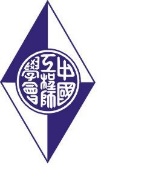 申請資料請依(1)申請書、(2)學生證影本、(3)前一學年成績單、(4)清寒證明、(5)自傳（請說明家庭狀況、本身就學過程、求學志趣等，約500字）、(6)教師推薦函，或(7)其他相關資料之順序排列。基本資料：學業成績：操行成績：學校初審（各校推薦一名）：所有參選資料請掃瞄為PDF檔並上傳至http://www.cie.org.tw/Awards/AwardsClass。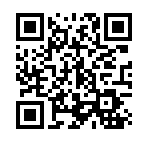 申請書、證明文件及相關資料請寄至：100026臺北市仁愛路二段1號3樓中國工程師學會優秀工程學生獎學金評選作業小組姓名出生出生出生年　　　月　　　日年　　　月　　　日年　　　月　　　日年　　　月　　　日性別學校系所系所系所年級通訊地址聯絡電話戶籍地址Email家長姓名關係聯絡電話聯絡電話上學期下學期學年總平均上學期下學期學年總平均承辦人職稱聯絡電話推薦教師職稱聯絡電話系所主管職稱聯絡電話校長簽章（或由學校正式備函亦可）：校長簽章（或由學校正式備函亦可）：校長簽章（或由學校正式備函亦可）：校長簽章（或由學校正式備函亦可）：校長簽章（或由學校正式備函亦可）：校長簽章（或由學校正式備函亦可）：